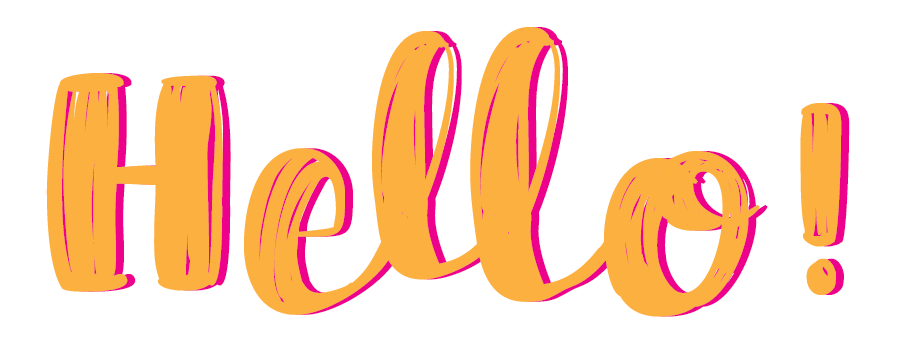 I hope you all had a good week last week – thank you for staying in touch via all your e-mails.                                                                                                           It was great to hear too that so many of your beans and sunflowers are doing so well. I wonder who will grow the tallest sunflower?Just a couple of reminders – if you want to carry on with Phase 5 phonics there is a message about this on Week 8 Home Learning  and this week there is also a whole school Art/Music afternoon planned ( Thursday ) and a Rainbow Themed Science day ( Friday ) and a Dance routine to start learning. I’ve also attached some additional outside activities ideas.                                                                                                                                                   .Don’t forget we’ve also got the Race across the World too – we came third last week 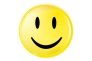 The year group e-mail will remain open until the end of the academic year and so you will still be able to share any                                         work your child has completed at home, send messages and receive responses.                                                                                                                                                   As an extra incentive for the children house points are being awarded for good work / effort.It is so lovely to hear from you - please keep sending in your messages to receptionlearning@farnborough.bromley.sch.uk                                      With my continued best wishes to you all, Mrs Holmes